JK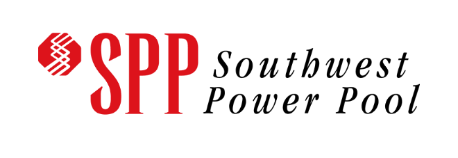 Revision HistoryList of Tables and figuresTable 1: Upgrade Cost by Study and Status ($ Millions)	2Table 2: Completed Upgrades	4Table 3: NTCs Issued	15Table 4: NTCs Withdrawn	16Table 5: 2023 Sponsored Upgrades	18Table 6: 2013 ITP20 Upgrades	22Table 7: 2022 ITP20 Upgrades	24Figure 1: STEP Upgrades by Type ($ Millions)	2Figure 2: STEP Upgrades by Status ($ Millions)	3Figure 3: STEP Upgrades by Type ($ Millions)	4Figure 4: Upgrade Summary by Type	4Figure 5: Upgrade Cost by In-Service Year ($ Millions)	5Figure 6: Completed Upgrades	3Figure 7: NTCs Issued	5Figure 8: NTCs Withdrawn	15Executive Summary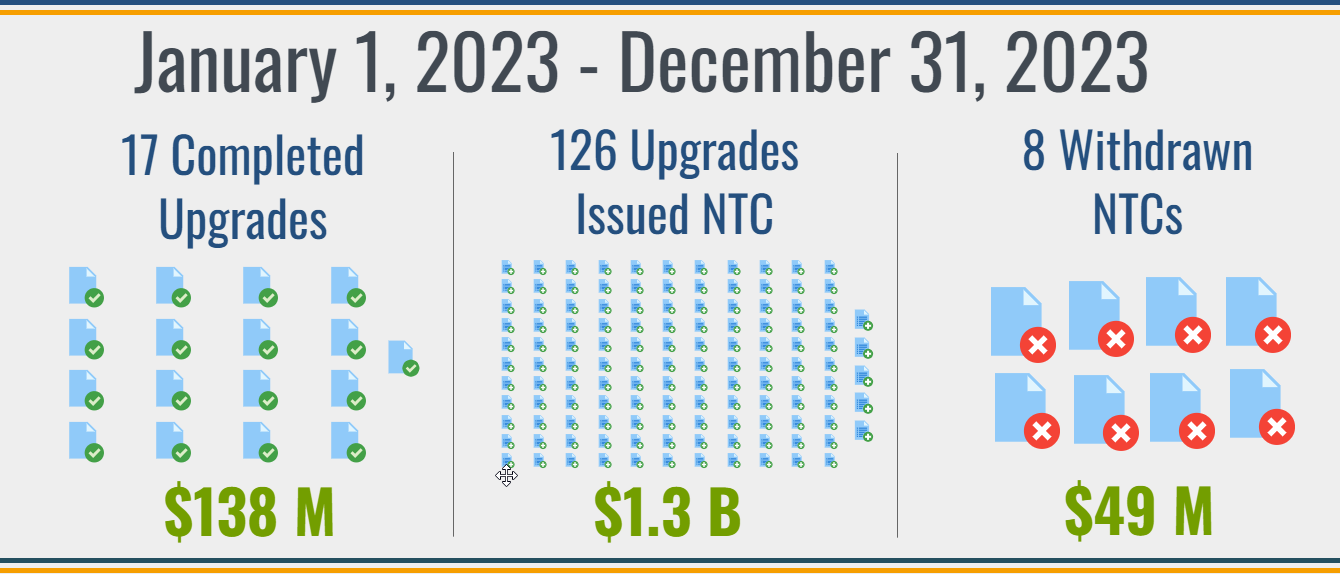 The SPP Transmission Expansion Plan (STEP) is a comprehensive listing of all transmission projects in SPP for the 20-year planning horizon. Projects in the current portfolio include all Network Upgrades for which construction activities are ongoing or those for which construction has completed but not all closeout requirements have been fulfilled in accordance with Section 13 in Business Practice 7060. Projects in the STEP portfolio include: Upgrades required to satisfy requests for transmission service (TS)Upgrades required to satisfy requests for generator interconnection (GI)Requests pursuant to Attachment AQ of this Tariff (AQ)Approved projects from the Integrated Transmission Planning Assessment (ITP)Upgrades within approved Balanced Portfolios (BP)Approved high priority upgrades (HP)Endorsed Sponsored Upgrades (SP)Approved Interregional Projects (IR)3Approved projects from Generator Retirement Process (GR)3Figure 1: STEP Upgrades by Type ($ Millions)SPP actively monitors and supports the progress of transmission expansion projects, emphasizing the importance of maintaining accountability for areas such as regional grid reliability standards, firm transmission commitments, and SPP Open Access Transmission Tariff (tariff) cost recovery. SPP staff solicits quarterly feedback from the project owners to determine the progress of each approved transmission project. This report charts the progress of all SPP transmission projects approved by the SPP Board of Directors (Board) or through a Federal Energy Regulatory Commission (FERC)-filed service agreement under the tariff. A summary of the project portfolio is also included.Stakeholder Action Requested. We invite stakeholders and all interested parties to submit any written comments on the projects included in the STEP via the SPP Request Management System (RMS). SPP solicits feedback on proposed solutions to transmission needs through stakeholder working groups and planning summits, as well as through meetings, teleconferences, web conferences, and via email or secure web-based workspaces. These meetings provide an open forum where all stakeholders have an opportunity to provide advice and recommendations to SPP to aid in the development of the STEP. In addition to these opportunities, we also invite stakeholders to provide SPP with any transmission needs they deem to be beneficial to the transmission planning process through our website or RMS.Portfolio SummaryFigure 2: STEP Upgrades by Status ($ Millions)SPP assigns a project status to all network upgrades based on the projected in-service dates provided by the Designated Transmission Owner (DTO) relative to the Need Date determined for the project. Project status definitions are provided below:Closed Out: Construction complete and in-service; all close-out requirements fulfilled. Upgrades are reported as Closed Out for one quarter and then removed from the active portfolioComplete: Construction complete and in-serviceDelay - Mitigation: Projected In-Service Date beyond Need Date; interim mitigation provided or project may change but time permits the implementation of projectDelay – Mitigation Window: Behind schedule, interim mitigation pending or project may change but time permits the implementation of projectIdentified: Upgrade identified and included in Board-approved study resultsIn Service: Upgrade is operational, but not all construction activities are completeNotification to Construct with Conditions (NTC-C) Project Estimate Window: Within the NTC-C Project Estimate (CPE) windowNotification to Construct (NTC) Commitment Window: NTC/NTC-C issued, still within the 90-day written commitment to construct window and no commitment receivedOn Schedule < 4: On Schedule within four-year horizonOn Schedule > 4: On Schedule beyond four-year horizonRe-evaluation: Project active; pending re-evaluationRFP Issued: Responses for competitive upgrades are being submitted and/or reviewedSuspended: NTC/GIA suspendedFigure 3: STEP Upgrades by Type ($ Millions)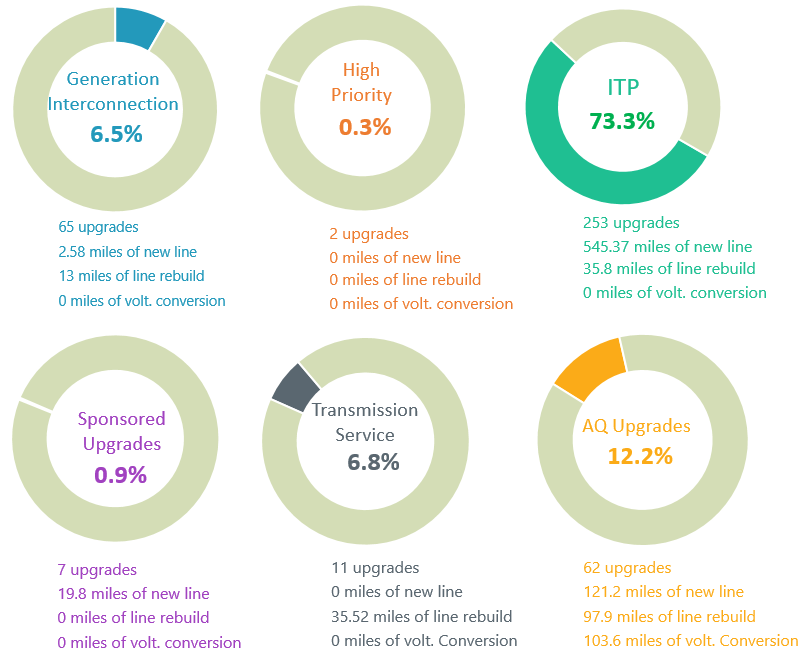 Figure 4: Upgrade Summary by TypeProject SummaryIn adherence to the tariff and SPP Business Practice 7060 (BP 7060), SPP issues NTCs to DTOs to begin work on network upgrades that have been approved or endorsed by the SPP Board to meet the construction needs of the STEP, tariff, or RTO. Figure 5 shows the estimated cost by in-service year for all network upgrades resulting from studies identified in Attachment O of the tariff. Table 1 shows all upgrade costs by upgrade status in each study. Note: Figure 5 and Table 1 provide data for all projects issued an NTC or NTC-C, included in an active Generator Interconnection Agreement (GIA), or identified in the tariff as a base plan upgrade. This chart includes costs for network upgrades no longer included in the active Project Tracking Portfolio.		Figure 5: Upgrade Cost by In-Service Year ($ Millions)Table 1: Upgrade Cost by Study and Status ($ Millions)NTC and Upgrade ActivityIn adherence with the tariff and BP 7060, SPP issues NTCs to DTOs to begin work on network upgrades that have been approved or endorsed by the Board to meet the construction needs of the tariff or RTO. Figure 6 and Table 2 show completed upgrades. Figure 7 and Table 3 show upgrades issued NTCs. Figure 8 and Table 4 show upgrades where the NTC was withdrawn during the reporting period.Completed Upgrades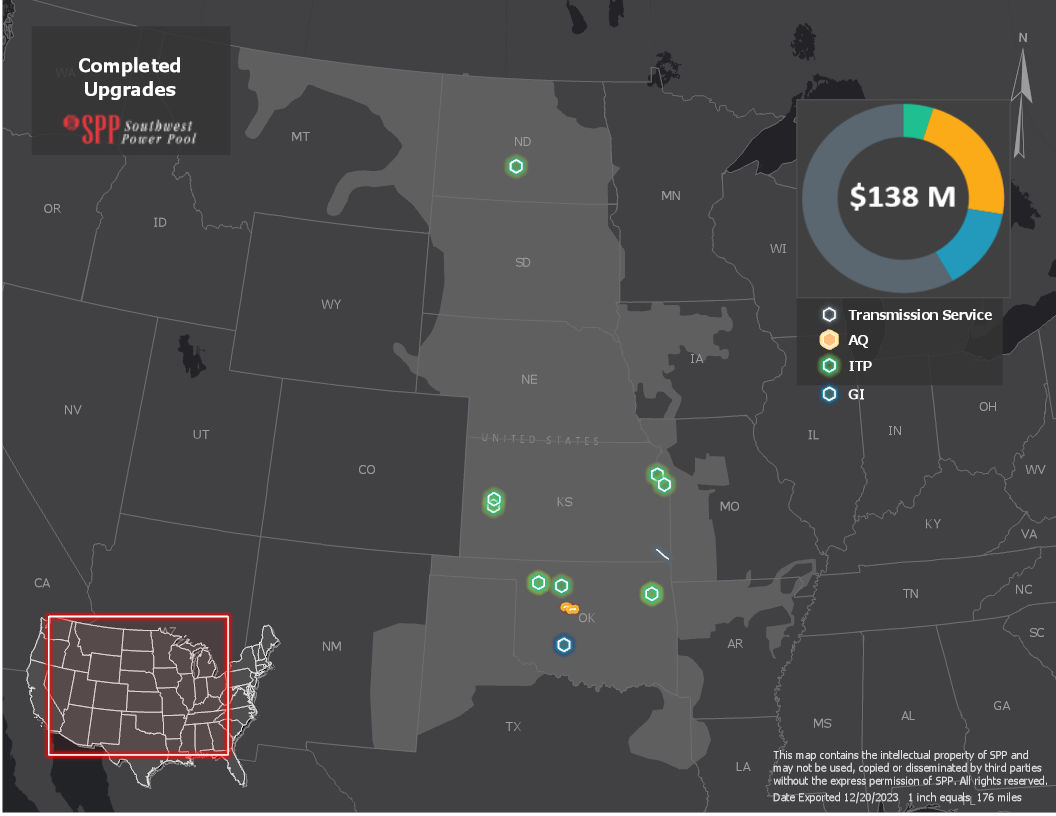 Figure 6: Completed UpgradesTable 2: Completed UpgradesUpgrades Approved for Construction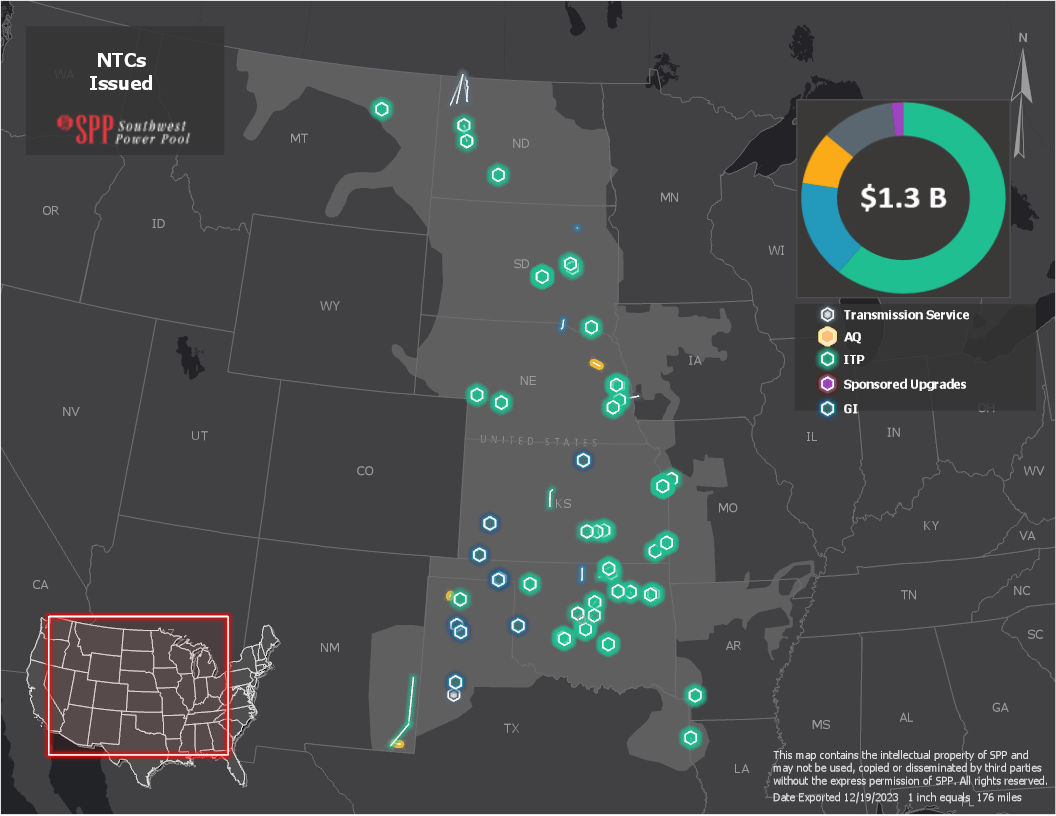 Figure 7: NTCs IssuedTable 3: NTCs IssuedNTCs Withdrawn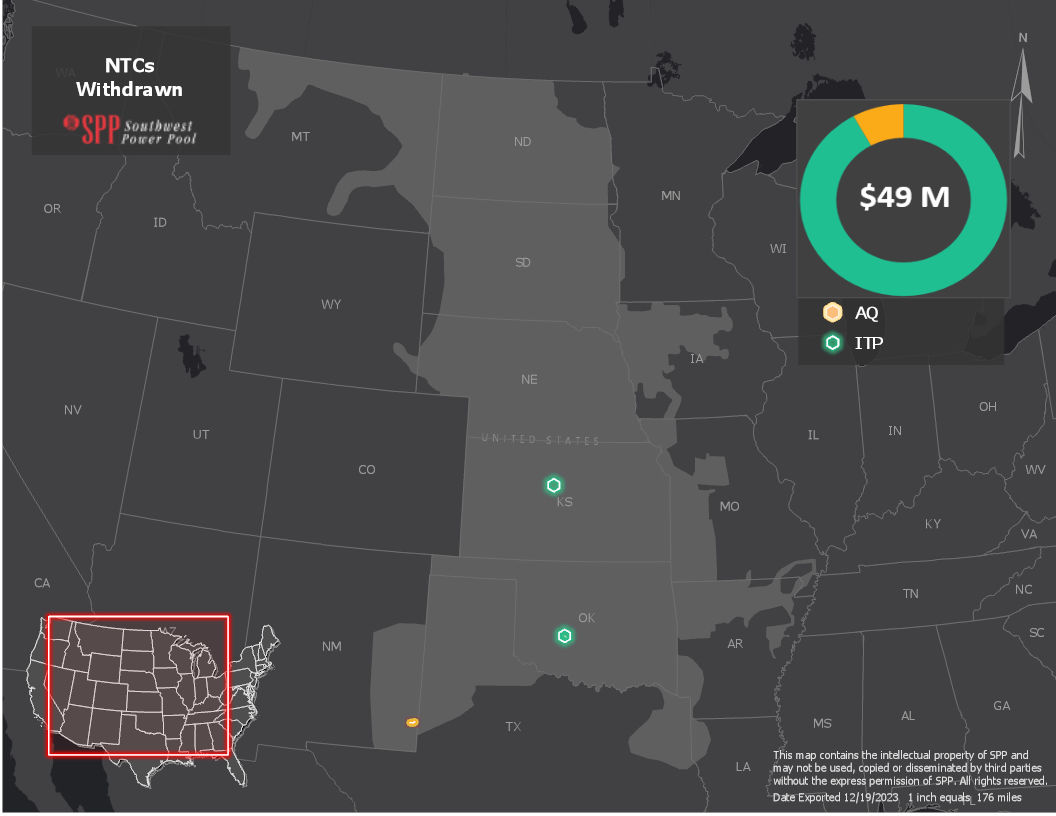 Figure 8: NTCs WithdrawnTable 4: NTCs WithdrawnStudy OverviewsTransmission Service StudiesThe Transmission Services department evaluates long-term requests for network integration and point-to-point transmission service through various processes, including the Aggregate Transmission Service Study (ATSS) process under Attachment Z1 of the tariff, performs screening studies through the Delivery Point Transfer (DPT) and Long-Term Service Request (LTSR) processes under Attachment AR of the tariff and Delivery Point Addition (DPA) studies under Attachment AQ of the tariff. Links to studies posted during the reporting period are below.Completed Aggregate Facility Studies2023-AG1-AFS-2	Report Tables	Facility Log2022-AG2-AFS-2	Report Tables	Facility Log2022-AG1-AFS-2	Report Tables	Facility Log2021-AG1-AFS-1	Report Tables	Facility LogAttachment AR Studies2023 Delivery Point Transfer RequestSPP-DPT-2023-0012022 Delivery Point Transfer RequestSPP-DPT-2022-001    SPP-DPT-2022-002 2023 Long Term Service RequestLTSR-2023-001LTSR-2023-0022022 Long Term Service RequestLTSR-2022-001LTSR-2022-002LTSR-2022-003LTSR-2022-004LTSR-2022-005Attachment AQ Requests2023 Delivery Point Addition Studies2022 Delivery Point Addition Studies2021 Delivery Point Addition Studies2020 Delivery Point Addition StudiesGenerator Interconnection StudiesSPP’s Generator Interconnection team creates stakeholder value by evaluating impacts of connecting new power sources to the existing transmission system. We facilitate agreements between generation producers and transmission owners while ensuring positive outcomes for the regional power grid. Links to studies posted during the reporting period are below.Generator Interconnection StudiesTransmission Planning (ITP)SPP Board approved the 2022 ITP Assessment reports and portfolios on October 31, 2023.2023 ITP Assessment Report v1.0Balanced Portfolio SPP did not perform a Balanced Portfolio study during the reporting period. High Priority Studies SPP did not perform a High Priority study during the reporting period.Sponsored Upgrade StudiesTable 5: 2023 Sponsored UpgradesInterregional StudiesSPP coordinates interregional transmission planning activities with neighboring Planning Regions as approved by the FERC for purposes of Order 1000. Furthermore, SPP coordinates interregional planning and operations activities across all applicable areas of the organization in accordance with SPP's Joint Operating Agreements (JOAs) and other similar coordination arrangements that may not be required by FERC Order 1000.Throughout 2023, SPP continued collaboration with Midcontinent Independent System Operator (MISO) through refining the Joint Targeted Interconnection Queue (JTIQ) project proposal. Key takeaways were a revised portfolio with cost allocation updates, as well as JTIQ being awarded $464 million from the Department of Energy’s Grid Resilience and Innovation Partnership Program (GRIP). Staff also initiated the SPP Stakeholder process with education presentation as well as began updating Tariff language to begin the RR process in 2024. MISO-SPP did not propose performing a Coordinated System Plan (CSP) study since a CSP was completed in 2022. Although not part of the CSP process, significant time and resources were dedicated to Long Range Transmission Plan in MISO as well as toward the Interregional NOPR, FERC Order 2023 and other Common Seams Initiatives. In 2023, the MISO-SPP JOA had revisions to clarify various Affected Systems coordination processes and the enhancement of study tie line improvements. However, the Targeted Market Efficiency Project’s process, an effort to identify mutually beneficial transmission improvements within MISO and SPP’s transmission systems that address historical market-to-market (M2M) congestion has been delayed and is now targeted to be included in the MISO-SPP JOA in the last half of 2024.  Furthermore, SPP and Associated Electric Cooperative, Inc. (AECI) did not perform a Joint Coordinated System Plan (JCSP) in 2023 in accordance with the AECI-SPP JOA in which the JCSP is performed every other year. The 2024 JCSP study process has started early evaluating the reliability and robustness of the SPP and AECI transmission system and due to more frequent extreme winter weather conditions will include the  extreme weather analysis from the 2024 ITP Assessment and AECI will  included extreme winter weather analysis with power transfers in the 2024 AECI Long Range Plan Assessment.In addition to work with MISO and AECI, SPP also participated in planning coordination the Southeastern Regional Transmission Planning (SERTP) group in accordance with Addendum 4 to Attachment O of the SPP Tariff.20-Year AssessmentThe goal of the 2022 20-Year Assessment (20YA) is to develop a collection of extra high voltage (EHV) transmission projects for the SPP region to leverage in its integrated transmission planning process. The 20YA identifies economic and public policy EHV transmission projects further into the future that are needed to provide a grid flexible enough to provide benefits to the region across multiple scenarios. The assessment results in the identification of projects that economically deliver energy within the SPP region while addressing a reasonable range of future industry uncertainty. The resulting library of projects from the 20YA will provide a source of candidate projects that will inform the shorter-term ITP assessments for the purpose of injecting longer-term vision into those assessments. There are no Notifications to Construct (NTCs) requested for issuance from the 20YA.2022 20-YR Assessment Report v1.0ITP20 UpgradesITP20 assessments were performed in 2010, 2013, and 2022. While the projects proposed by those studies are incorporated into the STEP Project List, they were not included in SPP’s project tracking effort as part of the Quarterly Tracking Report prior to Q1 2019. A list of active ITP20 projects will be maintained in the STEP Report and Quarterly Project Tracking Report lists going forward. The 2013 ITP20 projects are listed below in Table 6. The 2022 ITP20 projects are listed below in Table 7.Table 6: 2013 ITP20 UpgradesTable 7: 2022 ITP20 UpgradesAppendix 1(See accompanying list of STEP Projects)Date or version numberAuthorChange DescriptionComments1/16/2024SPP StaffSubmitted to MOPCSource StudyCompleteClosed OutDelayIn ServiceCommitment WindowOn ScheduleRe-evaluationTotal2006 STEP$0$189$0$0$0$0$0$1892007 STEP$0$494$0$0$0$0$0$4942008 STEP$0$413$0$0$0$0$0$4132009 STEP$0$550$0$0$0$0$0$5502010 STEP$0$116$0$0$0$0$0$1162012 ITP10$0$365$451$0$0$0$0$8162012 ITPNT$0$185$0$0$0$0$0$1852013 ITPNT$0$489$0$0$0$0$0$4892014 ITPNT$0$439$0$0$0$0$0$4392015 ITP10$0$44$0$0$0$0$0$442015 ITPNT$0$196$0$0$0$0$0$1962016 ITPNT$0$408$36$0$0$0$2$4462017 ITP10$0$10$0$0$0$0$0$112017 ITPNT$0$53$0$0$0$0$0$532018 ITPNT$0$30$24$0$0$0$0$542019 ITP$36$10$62$0$0$226$0$3332020 ITP$10$35$115$0$0$138$14$3132021 ITP$1$0$694$1$0$300$0$9952022 ITP$0$0$10$1$0$9$0$202023 ITP$0$0$0$0$396$0$0$396AG Studies$75$885$1$0$0$150$0$1,112Balanced Portfolio$0$823$0$0$0$0$0$823DPA Studies$59$496$207$0$0$4$0$765GI Studies$469$319$30$104$0$91$0$1,013HPILS$0$569$11$0$0$0$0$580IS Integration$0$272$0$0$0$0$0$272Priority Projects$0$1,318$0$0$0$0$0$1,318Sponsored Upgrade$6$14$8$0$0$16$0$44Grand Total$655$8,721$1,649$106$396$933$17$12,476NTC ID IN SERVICE DATEUIDOWNERUPGRADE NAMESOURCE STUDYCOST ESTIMATE21054310/25/2023112452SEPCPile - Scott City 115kV Terminal Upgrades2019 ITP$130,00021054310/11/2023112453SEPCScott City - Setab 115kV Terminal Upgrades2019 ITP$144,4952105781/31/2023122717GRDAGRDA1 345 kV Terminal Upgrades Transformer Ckt 12020 ITP$374,4002105781/31/2023122718GRDAGRDA1 161 kV Terminal Upgrades Transformer Ckt 12020 ITP$453,00021057911/30/2023143157WAPABismarck 12.47 kV Reactors2020 ITP$4,309,2632105862/23/2023122865WFECMooreland - Aspen 138 kV Terminal Upgrades2020 ITP$202,5002105862/23/2023122866WFECMooreland - Pic 138 kV Terminal Upgrades2020 ITP$405,0002106372/10/2023143663EKCJarbalo Junction 115 kV Breaker2021 ITP$195,6942106475/1/2023143666EMCraig 161 kV Breaker #22021 ITP$267,6432106563/1/2023143786OGECleo Corner 69 kV Terminal Upgrades2021 ITP$168,2282104835/31/202372015WFECOmega - Watonga SW 138 kV Ckt 1 Voltage ConversionDPA-2017-August-767-774-776$12,428,0002104835/31/202372029WFECKingfisher SW - Park Community 138 kV Ckt 1 New LineDPA-2017-August-767-774-776$6,141,5132105601/18/2023122575BEPCNorthshore 230 kV SubstationDPA-2018-August-918$12,877,4955/1/2023112333AEPGracemont - Lawton East Side 345 kV Substation GEN-2016-091 (TOIF) (AEPW)Generation Interconnection$1,704,2795/1/2023112334AEPGracemont - Lawton East Side 345 kV Substation GEN-2016-091 (NU) (AEPW)Generation Interconnection$17,798,8822105691/13/2023112457EKCNeosho - Riverton 161kV Rebuild  (EKC)SPP-2019-AG1-AFS-2$7,612,1432105701/13/2023112456EDENeosho - Riverton 161kV Rebuild (EDE)SPP-2019-AG1-AFS-2$72,381,26017 Upgrade(s) Completed17 Upgrade(s) Completed17 Upgrade(s) Completed17 Upgrade(s) Completed$137,593,795NTC IDNTC ISSUE DATEUIDOWNERUPGRADE NAMESOURCE STUDYSOURCE STUDYCOST ESTIMATE OF NEW UPGRADESCOST ESTIMATE OF PREVIOUSLY APPROVED UPGRADES22075412/15/2023122754WFECAnadarko - Gracemont 138 kV Ckt3 (WFEC)2023 ITP2023 ITP$19,500,000$022075412/15/2023122756WFECAnadarko138 kV Substation2023 ITP2023 ITP$20,000,000$022073912/15/2023122761OGECzech Hall 138 kV Terminal Upgrade2023 ITP2023 ITP$69,476$02207203/16/2023143588BEPCKummer Ridge - Round Up 345 kV2021 ITP2021 ITP$0$78,293,3572207203/16/2023143589BEPCKummer Ridge 345 kV Terminal Upgrades2021 ITP2021 ITP$0$342,0002207203/16/2023143590BEPCRound Up 345 kV Terminal Upgrades2021 ITP2021 ITP$0$342,0002207278/24/2023144206SPSTwist  115 kV SubstationDPA-2021-Feb-1279-1280DPA-2021-Feb-1279-1280$0$9,087,7882207278/24/2023144207SPSRB-Exum - Hilmar Cheese Ckt 1, Twist 115 kV  New Lines, north side.DPA-2021-Feb-1279-1280DPA-2021-Feb-1279-1280$0$3,909,6472207278/24/2023144208SPSRB-Kemp - Moore County Ckt 1, Twist 115 kV New Lines, south side.DPA-2021-Feb-1279-1280DPA-2021-Feb-1279-1280$0$3,561,2432106971/12/2023144326OGEBadger 345 kV Substation ReconfigurationDISIS-2017-001DISIS-2017-001$8,500,000$02207225/24/2023156240BEPCNorth Dakota/Saskatchewan Border (Tableland) - Tande 230 kV Ckt 1SPP- 2021-AG2SPP- 2021-AG2$78,880,406$02207225/24/2023156241BEPCTande 230 kV Terminal EquipmentSPP- 2021-AG2SPP- 2021-AG2$2,562,090$02207225/24/2023156248BEPCNorth Dakota/Saskatchewan Border (Tableland) - Wheelock 230 kV Ckt 1SPP- 2021-AG2SPP- 2021-AG2$65,123,051$02207225/24/2023156249BEPCWheelock 230 kV Terminal UpgradeSPP- 2021-AG2SPP- 2021-AG2$2,476,563$022074111/15/2023156301GRDAKerr - Maid 161 kV Ckt 1 Rebuild #22023 ITP2023 ITP$8,440,000$022074111/15/2023156302GRDAKerr 161 kV Terminal Equipment2023 ITP2023 ITP$730,199$022074111/15/2023156303GRDAMaid 161 kV Terminal Equipment2023 ITP2023 ITP$1,107,600$022074111/15/2023156304GRDAKerr - Maid 161 kV Ckt 2 Rebuild2023 ITP2023 ITP$8,440,000$022074111/15/2023156305GRDAKerr 161 kV Terminal Equipment Ckt 22023 ITP2023 ITP$730,200$022074111/15/2023156306GRDAMaid 161 kV Terminal Upgrade Ckt 22023 ITP2023 ITP$1,107,600$022072610/3/2023156411NEETCrossroads - Hobbs 345 kV ckts 1 & 22021 ITP2021 ITP$196,135,073$022072610/3/2023156412NEETHobbs - Phantom 345 kV ckts 1 & 22021 ITP2021 ITP$95,479,502$022073412/12/2023156454SEPCConcordia West 230/115 kV TransformerDISIS-2017-002DISIS-2017-002$7,720,372$022073512/12/2023156469WAPAGroton South - Groton BE7 115kV CKT2 New LineDISIS-2017-002DISIS-2017-002$2,800,000$022072910/6/2023156471EKCViola to Renfrow 345 kV RebuildDISIS-2017-002DISIS-2017-002$47,418,633$022073210/24/2023156493SPSCarpentar 345 kV Line ReactorDISIS-2017-002DISIS-2017-002$836,245$022073210/24/2023156494SPSPotter County 345 kV Line ReactorDISIS-2017-002DISIS-2017-002$1,228,089$022073210/24/2023156495SPSCarpenter 345 kV-Finney 345 kV Line ReactorsDISIS-2017-002DISIS-2017-002$1,884,762$022073210/24/2023156497SPSBorder 345 kV-Tuco 345 kV Line ReactorsDISIS-2017-002DISIS-2017-002$2,316,446$02207249/13/2023156850WAPAFt Randall - Spencer 115 kV Ckt 1 RebuildDISIS-2017-002DISIS-2017-002$14,216,800$022073210/24/2023156857SPSRandall 230 kV Reactive SupportDISIS-2017-002DISIS-2017-002$66,361,449$022073310/25/2023156858AEPSweetwater 230 kV Reactive SupportDISIS-2017-002DISIS-2017-002$58,762,790$022075111/19/2023157186SEPCEllsworth Tap - Great Bend 115 kV Ckt 1 Structure Upgrade2023 ITP2023 ITP$750,000$022074612/15/2023157202EMCraig 161 kV Ckt 2 Terminal Upgrade2023 ITP2023 ITP$1,329,162$022074612/15/2023157203EMLenexa South 161 kV Ckt 2 Terminal Upgrade2023 ITP2023 ITP$1,329,161$022073912/15/2023157241OGESeminole 345/138 kV Transformer Ckt 3  (138 kV)2023 ITP2023 ITP$3,415,129$022073912/15/2023157242OGESeminole 345/138 kV Transformer Ckt 3  (345 kV)2023 ITP2023 ITP$4,891,214$022073912/15/2023157254OGELightning Creek 138 kV Breaker #12023 ITP2023 ITP$1,418,348$022074612/15/2023157255EMBlue Valley 161 kV Breaker #12023 ITP2023 ITP$310,000$022074612/15/2023157256EMCraig 161 kV Breaker #12023 ITP2023 ITP$609,491$022074612/15/2023157257EMCraig 161 kV Breaker #32023 ITP2023 ITP$609,490$022074612/15/2023157258EMCraig 161 kV Breaker #42023 ITP2023 ITP$609,491$022074612/15/2023157259EMCraig 161 kV Breaker #52023 ITP2023 ITP$609,491$022073712/15/2023157263AEPLongwood - Oak Pan-Harr 138 kV Ckt 1 Rebuild2023 ITP2023 ITP$4,070,000$022073712/15/2023157264AEPLongwood 138 kV Terminal Upgrade2023 ITP2023 ITP$150,000$022073712/15/2023157266AEPFlournoy - Oak Pan-Harr 138 kV Ckt 1 Rebuild2023 ITP2023 ITP$15,260,000$022073712/15/2023157268AEPTurk 138/115 kV Transformer Ckt 1 (138 kV)2023 ITP2023 ITP$5,250,000$022073912/15/2023157274OGEWoodward Nitrogen 69 kV Terminal Upgrade2023 ITP2023 ITP$815,000$022074812/15/2023157280WAPADawson County-Fort Peck 230 kV Line Reactor2023 ITP2023 ITP$4,007,750$022076012/5/2023157296SPSXFR - Phantom 345/115 kV TransformerDPA-2022-March-1564DPA-2022-March-1564$13,713,562$022076012/5/2023157302SPSRoad Runner - Red Bluff 115 kV ReconductorDPA-2022-March-1564DPA-2022-March-1564$7,627,279$022076012/5/2023157303SPSPhantom 115 kV New Cap Bank (72 MVAR)DPA-2022-March-1564DPA-2022-March-1564$7,675,058$022076012/5/2023157304SPSLivingston Ridge 115 kV New Cap Bank (57.6 MVAR)DPA-2022-March-1564DPA-2022-March-1564$3,481,978$022076012/5/2023157305SPSLynch 115 kV New Cap Bank (14.4 MVAR)DPA-2022-March-1564DPA-2022-March-1564$2,746,172$022076012/5/2023157307SPSPhantom 345 kV New Cap Bank (200 MVAR)DPA-2022-March-1564DPA-2022-March-1564$18,426,313$022076012/5/2023157308SPSMalaga Bend 115 kV New Cap Bank (28.8 MVAR)DPA-2022-March-1564DPA-2022-March-1564$3,032,336$022076012/5/2023157309SPSNorth Loving 345 kV New Cap Bank (100 MVAR)DPA-2022-March-1564DPA-2022-March-1564$12,183,265$022076012/5/2023157310SPSNorth Loving 115 kV New Cap Bank (28.8 MVAR)DPA-2022-March-1564DPA-2022-March-1564$3,032,765$022074712/15/2023157375BEPCBroadland 345 kV Reactor2023 ITP2023 ITP$5,445,170$022075012/15/2023157377SPSMoore Co 115 kV Terminal Upgrade2023 ITP2023 ITP$210,000$022075812/15/2023157382WFECAnadarko 138 kV Terminal Upgrade Ckt 12023 ITP2023 ITP$1,000,000$022074312/15/2023157383NPPDSub 976 115/69 kV Transformer Ckt 2 (69 kV)2023 ITP2023 ITP$5,600,000$022074312/15/2023157384NPPDFremont 115/69 kV Transformer Ckt 2 (115 kV)2023 ITP2023 ITP$300,000$022074512/15/2023157385LESSub 1214 - 70th & Bluff 161 kV Ckt 1 Rebuild (LES)2023 ITP2023 ITP$1,200,000$022074412/15/2023157386OPPDSub 1214 161 kV  Terminal Upgrade2023 ITP2023 ITP$114,179$022074512/15/2023157387LES70th & Bluff 161 kV  Terminal Upgrade2023 ITP2023 ITP$2,700,000$022073912/15/2023157390OGESouthgate - Westmoore Tap 138 kV Extend Line2023 ITP2023 ITP$6,470,000$022073912/15/2023157392OGEWestmoore 138 kV Terminal Upgrade #22023 ITP2023 ITP$4,790,000$022073912/15/2023157393OGEPennsylvania 138 kV Terminal Upgrade2023 ITP2023 ITP$200,000$022073812/15/2023157395OGEGracemont 138 kV Ck 2 Terminal Upgrade2023 ITP2023 ITP$2,171,478$022075412/15/2023157396WFECAnadarko 138 kV Ckt 3 Terminal Upgrade2023 ITP2023 ITP$2,500,000$022074512/15/2023157397LES70th & Bluff 161/115 kV Transformer Ckt 1 (115 kV)2023 ITP2023 ITP$4,900,000$022074912/15/2023157403EKCNeosho  345 kV Terminal Upgrade2023 ITP2023 ITP$3,415,129$022074912/15/2023157405EKCButler  138 kV  Terminal Upgrade2023 ITP2023 ITP$1,329,161$022074912/15/2023157406EKCMidian  138 kV Ckt 1  Terminal Upgrade2023 ITP2023 ITP$1,329,161$022073712/15/2023157475AEPPine & Peoria Tap - 46Th Street Tap 138 kV Ckt 1 Rebuild2023 ITP2023 ITP$1,481,809$022073712/15/2023157517AEPTulsa North - 46Th Street Tap 138 kV Ckt 1 Rebuild2023 ITP2023 ITP$14,714,997$022073712/15/2023157518AEPTulsa North 138 kV Terminal Upgrade2023 ITP2023 ITP$150,000$022073612/15/2023157526AEPShidler - Webb City Tap 138 kV Ckt 1 Rebuild2023 ITP2023 ITP$4,718,963$022073612/15/2023157527AEPWebb City Tap 138 kV  Terminal Upgrade2023 ITP2023 ITP$902,559$022073612/15/2023157528AEPShidler 138 kV Terminal Upgrade2023 ITP2023 ITP$150,000$022073612/15/2023157529AEPWebb City Tap - Osage 138 kV Ckt 1 Rebuild (AEP)2023 ITP2023 ITP$4,765,631$022073812/15/2023157530OGEOsage 138 kV Terminal Upgrade2023 ITP2023 ITP$4,500,000$022073612/15/2023157534AEPWebb City Tap 138 kV Terminal Upgrade #22023 ITP2023 ITP$902,559$022075312/15/2023157551WAPAFort Thompson 345/230 kV Transformer Ckt 1 (345 kV)2023 ITP2023 ITP$12,963,375$022075312/15/2023157552WAPAFort Thompson 345/230 kV Transformer Ckt 2 (230 kV)2023 ITP2023 ITP$4,891,214$022075312/15/2023157553WAPAFort Thompson 345/230 kV Transformer Ckt 2 (345 kV)2023 ITP2023 ITP$12,963,375$022075312/15/2023157554WAPAFort Thompson 345/230 kV Transformer Ckt 1 (230 kV)2023 ITP2023 ITP$2,728,949$022074312/15/2023157594NPPDGerald Gentleman Station - Ogallala 230 kV Line & Terminal Upgrades2023 ITP2023 ITP$1,600,000$022074312/15/2023157595NPPDOgallala 230 kV Terminal Upgrade2023 ITP2023 ITP$100,000$022074912/15/2023157620EKCFranklin 161/69 kV Transformer Ckt 2 (69 kV)2023 ITP2023 ITP$1,661,885$022074912/15/2023157621EKCFranklin 161/69 kV Transformer Ckt 2 (161 kV)2023 ITP2023 ITP$1,661,884$022073912/15/2023157644OGEFitzgerald Creek - Kinze 138 kV Line Tap2023 ITP2023 ITP$10,016,640$022073912/15/2023157650OGEValley 138 kV Terminal Equipment2023 ITP2023 ITP$483,360$022074212/15/2023157721NWEHuron West Park 115 kV Terminal Upgrade2023 ITP2023 ITP$393,298$022074212/15/2023157724NWEHuron B Tap 115 kV Terminal Upgrade2023 ITP2023 ITP$393,298$022075512/15/2023157736MSGDevaul 115 kV Reactor2023 ITP2023 ITP$1,671,705$022073812/15/2023157879OGEAnadarko - Gracemont 138 kV Ckt 3 New Line (OGE)2023 ITP2023 ITP$22,081,965$022073812/15/2023157880OGEWebb City Tap - Osage   138 kV Ckt 1  Rebuild (OGE)2023 ITP2023 ITP$28,250,000$022074212/15/2023157891NWEHuron - Huron West Park 115 kV Ckt 1 Rebuild (NWE)2023 ITP2023 ITP$11,554,745$022074212/15/2023157892NWEHuron - Huron 'B' Tap 115 kV Ckt 1 Rebuild (NWE)2023 ITP2023 ITP$207,080$022073812/15/2023157897OGEAnadarko - Gracemont 138kV Ckt 2 New Line  (OGE)2023 ITP2023 ITP$22,081,965$022075412/15/2023157899WFECAnadarko - Gracemont 138kV Ckt 2 New Line (WFEC)2023 ITP2023 ITP$19,500,000$022074812/15/2023157946WAPAGavins Point - Yankton Junction 115 kV Ckt 1 Rebuild (WAPA)2023 ITP2023 ITP$4,000,000$022074812/15/2023157948WAPAGavins Point 115 kV Terminal Upgrade2023 ITP2023 ITP$264,000$022074212/15/2023157949NWEYankton Junction 115 kV Ckt 1 Terminal Upgrade2023 ITP2023 ITP$393,298$022074712/15/2023158019BEPCGroton 345 kV Reactor2023 ITP2023 ITP$5,162,152$022076212/20/2023158042NPPDNorfolk -  Stanton North 115 kV lineDPA-2021-October-1442DPA-2021-October-1442$14,436,071$022076212/20/2023158043NPPDHoskins 230/115 kV TransformerDPA-2021-October-1442DPA-2021-October-1442$11,617,895$022074612/15/2023158045EMCraig 161 kV Breaker #62023 ITP2023 ITP$609,492$022074412/15/2023158445OPPDSub 976 69 kV Terminal Equipment2023 ITP2023 ITP$165,695$022072310/3/2023158446OPPDS1363 - S1362 161 kVSUS-038SUS-038$7,754,624$022072310/3/2023158447OPPDS1281 - S1361 161 kVSUS-038SUS-038$3,111,647$022072310/3/2023158448OPPDTap S1345 - S1236 161 kVSUS-038SUS-038$13,199,959$022074912/15/2023158452EKCBenton 345 kV Terminal Upgrade2023 ITP2023 ITP$3,415,129$022074912/15/2023158453EKCWichita 345 kV Terminal Upgrade2023 ITP2023 ITP$3,415,129$022073812/15/2023158573OGERedbud 345 kV Terminal Upgrade2023 ITP2023 ITP$3,415,129$022073812/15/2023158574OGEMatthewson 345 kV Terminal Equipment #22023 ITP2023 ITP$3,415,129$022076112/15/2023158629SPSPotter County 345/230 kV Transformer Ckt 2 (345 kV)2023 ITP2023 ITP$7,500,000$022076112/15/2023158630SPSPotter County 345/230 kV Transformer Ckt 1 (230 kV)2023 ITP2023 ITP$7,500,000$022076112/15/2023158631SPSPotter County 345/230 kV Transformer Ckt 12023 ITP2023 ITP$7,500,000$022076112/15/2023158632SPSPotter County 345 kV Substation Expansion2023 ITP2023 ITP$7,500,000$022073812/15/2023158637OGEGracemont 138 kV Ckt 3 Terminal Equipment2023 ITP2023 ITP$2,171,478$022075412/15/2023158638WFECAnadarko 138 kV Ckt 3 Terminal Equipment2023 ITP2023 ITP$2,500,000$022074912/15/2023158653EKC87th St. Terminal Equipment Ckt 22023 ITP2023 ITP$5,100,000$022074912/15/2023158654EKC87th St. 345/115 kV Transformer2023 ITP2023 ITP$5,100,000$0126 Upgrade(s) Issued126 Upgrade(s) Issued126 Upgrade(s) Issued126 Upgrade(s) Issued$1,180,592,162$1,180,592,162$95,536,035NTC IDNTC WITHDRAWN DATEUIDOWNERUPGRADE NAMESOURCE STUDYCOST ESTIMATE OF WITHDRAWN UPGRADES2107192/27/2023122803SEPCRussell 115 kV Capacitor Bank2020 ITP$7,172,53822075611/29/2023122755OGEGracemont 138 kV Ckt 2 Terminal Equipment2020 ITP$1,124,59322075711/29/2023122577WFECAnadarko - Gracemont 138 kV Ckt 1 Rebuild2020 ITP$5,750,00022075711/29/2023122753WFECAnadarko - Gracemont 138 kV Ckt 2 Rebuild2020 ITP$30,712,6642107203/16/202350600WFECHazelton 69 kV CapacitorDPA-2012-MAR-143-147$735,0002107213/16/202350628WFECHazelton Capacitor 69 kV #2DPA-2012-MAR-151-154-161-JUL-218-SEP-243$02207258/3/2023112510SPSHobbs Interchange to Millen Rebuild 115 kV Ckt1DPA-2018-Mar-854$3,165,6842207258/3/2023122510SPSJohnson Draw 115 kV Capacitor BankDPA-2018-Mar-854$08 Upgrade(s) Withdrawn8 Upgrade(s) Withdrawn8 Upgrade(s) Withdrawn$48,660,479Study NameILTCRs StudiedStudy Report FinalBoard ApprovalSUS-035 Cimarron XFMRYes512/6/20221/31/2023SUS-036 FranklinYes1/20/20234/25/2023SUS-038 Omaha Metro Area 161kVNo6/16/20237/25/2023Project IDUpgrade IDOwnerUpgrade NameStudyRTO Determined Need DateLatest Cost Estimate3040150492TBDCass Co. - S.W. Omaha (aka S3454) 345 kV Ckt12013 ITP201/1/2033$33,126,8003059950769AEPSouth Fayetteville 345/161 kV Transformer Ckt12013 ITP201/1/2033$12,600,0003059950770TBDChamber Springs - South Fayetteville 345 kV Ckt12013 ITP201/1/2033$21,295,8003060050771EMWMaryville 345/161 kV Transformer Ckt12013 ITP201/1/2033$12,600,0003060250773TBDKeystone - Red Willow 345 kV Ckt12013 ITP201/1/2033$130,141,0003060350774TBDTolk - Tuco 345 kV Ckt12013 ITP201/1/2033$75,718,4003060450775SEPCHolcomb 345/115 kV Transformer Ckt22013 ITP201/1/2033$12,600,0003060550776TBDNeosho - Wolf Creek 345 kV Ckt12013 ITP201/1/2033$117,126,9003060650777TBDClinton - Truman 161 kV Ckt1 Reconductor2013 ITP201/1/2033$15,701,3253060650778TBDNorth Warsaw - Truman 161 kV Ckt1 Reconductor2013 ITP201/1/2033$1,082,8503060850779EKCAuburn 345/115 kV Transformer Ckt22013 ITP201/1/2033$12,600,0003060850780TBDAuburn - Swissvale 345 kV Ckt1 Voltage Conversion2013 ITP201/1/2033$20,112,7003060850781TBDAuburn - Jeffrey EC 345 kV Ckt1 Voltage Conversion2013 ITP201/1/2033$35,493,0003060750782OGEMuskogee/Pecan Creek 345 kV Terminal Upgrades2013 ITP201/1/2033$34,605,67514 Total Projects14 Total Projects14 Total Projects14 Total Projects14 Total Projects14 Total Projects$534,804,450Project IDUpgrade IDOwnerUpgrade NameStudyRTO Determined Need DateLatest Cost Estimate93109157811TBDFt. Smith  - Thistle 345 kV CKT 12022 20 Year Assessment1/1/2042$461,160,28093109158510OGEFt. Smith 345 kV Terminal Equipment2022 20 Year Assessment1/1/2042$2,428,75393109158511SEPCThistle 345 kV Terminal Equipment2022 20 Year Assessment1/1/2042$2,428,75393110157812TBDFlint Creek - Buffalo Flats  345 kV2022 20 Year Assessment1/1/2042$349,831,85593110158512EMBuffalo Flats 345 kV Terminal Equipment2022 20 Year Assessment1/1/2042$2,428,75393110158513AEPFlint Creek 345 kV Terminal Equipment2022 20 Year Assessment1/1/2042$2,428,75393111157813OGEFt Smith - Sooner  345 kV CKT 12022 20 Year Assessment1/1/2042$290,563,84793111158514OGEFt. Smith 345 kV Terminal Equipment #22022 20 Year Assessment1/1/2042$2,428,75393111158515OGESooner 345 kV Terminal Equipment2022 20 Year Assessment1/1/2042$2,428,75393113157905TBDHuben - Lacygne 345 kV Ckt 1 New Line2022 20 Year Assessment1/1/2042$198,791,20693113158520AECIHuben 345 kV Terminal Equipment2022 20 Year Assessment1/1/2042$2,428,75393113158521EMLacygne 345 kV Terminal Equipment2022 20 Year Assessment1/1/2042$2,428,75393114157824TBDRiverside Station - Matthewson 345 kV (OGE)2022 20 Year Assessment1/1/2042$180,577,99993114158522OGEMatthewson 345 kV Terminal Equipment2022 20 Year Assessment1/1/2042$2,428,75393114158523AEPRiverside Station 345 kV Terminal Equipment2022 20 Year Assessment1/1/2042$2,428,75393115157825SPSPotter County Interchange  - Tolk Station  345 kV2022 20 Year Assessment1/1/2042$147,667,04593115158524SPSPotter County Interchange 345 kV Terminal Equipment2022 20 Year Assessment1/1/2042$2,428,75393115158525SPSTolk Station 345 kV Terminal Equipment2022 20 Year Assessment1/1/2042$2,428,75393116157826MDUTwin Brooks 3 to Ellendale 3 345 kV Tap2022 20 Year Assessment1/1/2042$16,467,62193116157827WAPAGroton Tap - Groton 345 kV2022 20 Year Assessment1/1/2042$32,935,24293116157828WAPABroadland - Groton 345 kV2022 20 Year Assessment1/1/2042$32,935,24293116157873TBDTwin Brooks 3 to Ellendale 3 345 kV Tap (OTP)2022 20 Year Assessment1/1/2042$16,467,62193116157875WAPAGroton Tap 345 kV Sub2022 20 Year Assessment1/1/2042$093117157829EMSibley  - Nashua 345 kV2022 20 Year Assessment1/1/2042$43,969,60993117158526EMNashua 345 kV terminal Equipment2022 20 Year Assessment1/1/2042$2,428,75393117158527EMSibley 345 kV Terminal Equipment2022 20 Year Assessment1/1/2042$2,428,75393120157846TBDSibley - Hawthorn  345 kV CKT 22022 20 Year Assessment1/1/2042$25,368,25793120158530AEPHawthorn 345 kV Terminal Equipment #22022 20 Year Assessment1/1/2042$2,428,75393120158531EMSibley 345 kV Terminal Equipment #22022 20 Year Assessment1/1/2042$2,428,75393121157847WFECAnadarko 345/138 kV Transformer2022 20 Year Assessment1/1/2042$4,891,21493121157848TBDAnadarko - Gracemont 345 kV2022 20 Year Assessment1/1/2042$5,619,54893121157849WFECAnadarko - Gracemont 345 kV (WFEC)2022 20 Year Assessment1/1/2042$5,619,54793121157850WFECAnadarko 345 kV Substation2022 20 Year Assessment1/1/2042$13,972,61393121122591OGEGracemont 345 kV Terminal Equipment2022 20 Year Assessment1/1/2042$093122157851TBDCimarron - Norman Hill 345 kV CKT 22022 20 Year Assessment1/1/2042$20,616,25093122158532OGECimarron 345 kV Terminal Equipment2022 20 Year Assessment1/1/2042$2,428,75393122158533OGENorman Hill 345 kV Terminal Equipment2022 20 Year Assessment1/1/2042$2,428,75337 Total Projects37 Total Projects37 Total Projects37 Total Projects37 Total Projects37 Total Projects$1,891,172,550